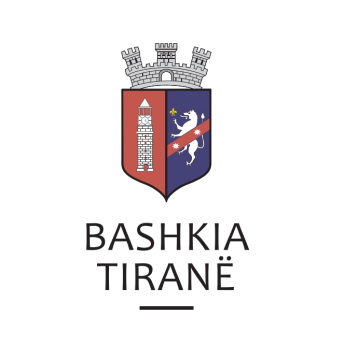      R  E  P U  B  L  I  K  A    E   S  H  Q  I  P  Ë  R  I  S  Ë
  BASHKIA TIRANË
DREJTORIA E PËRGJITHSHME PËR MARRËDHËNIET ME PUBLIKUN DHE JASHTË
DREJTORIA E KOMUNIKIMIT ME QYTETARËTLënda:  Kërkesë për shpallje nga Gjykata e Rrethit Gjyqësor Sarandë për znj. Valbona  Xhafer Avdi, z. Bledar Xhafer Abdi dhe znj. Hane Hidri Kodra.Pranë Bashkisë Tiranë ka ardhur kërkesa për shpallje nga Gjykata e Rrethit Gjyqësor Sarandë me nr. 01367 regj. themeltar, datë 15.05.2019, protokolluar në Bashkinë Tiranë me nr. 21264 prot., datë 22.05.2019.Ju sqarojmë se kjo gjykatë dërgon për shpalljen e çështjes civile që i përket palëve:Paditës:            Këshilli i Ministrave TiranëTë Paditur:     ATP, Luan AbdiObjekti:        Falsifikim vertetimi i kryepleqësisë Data dhe ora e seancës:   10.06.2019, 12:00 Drejtoria e Komunikimit me Qytetarët ka bërë të mundur afishimin e shpallje për znj. Valbona  Xhafer Avdi, z. Bledar Xhafer Abdi dhe znj. Hane Hidri Kodra, në tabelën e shpalljeve të Sektorit të Informimit dhe Shërbimeve për Qytetarët pranë Bashkisë Tiranë.     R  E  P U  B  L  I  K  A    E   S  H  Q  I  P  Ë  R  I  S  Ë
  BASHKIA TIRANË
DREJTORIA E PËRGJITHSHME PËR MARRËDHËNIET ME PUBLIKUN DHE JASHTË
DREJTORIA E KOMUNIKIMIT ME QYTETARËTLënda: Kërkesë për shpallje nga Gjykata së Rrethit Gjyqësor Tiranë për z. Kujtim Ndoja.Pranë Bashkisë Tiranë ka ardhur kërkesa për shpallje nga Gjykata e Rrethit Gjyqësor Tiranë, me nr. 1849 akti, datë 15.05.2019, protokolluar në Bashkinë Tiranë me nr. 21274 prot., datë 22.05.2019.Ju sqarojmë se kjo gjykatë dërgon shpallje për  zhvillimin e gjykimit të çështjes penale që i përket:I Pandehur:               Mustafa Idrizi, Elsi NdojaAkuzuar:      Akuzuar për kryerjen e veprës penale të parashikuar nga neni 134/2 i KP Data dhe ora e seancës:    29.05.2019, ora 09:45Drejtoria e Komunikimit me Qytetarët ka bërë të mundur afishimin e shpalljes për z. Kujtim Ndoja, në tabelën e shpalljeve të Sektorit të Informimit dhe Shërbimeve për Qytetarët pranë Bashkisë Tiranë.     R  E  P U  B  L  I  K  A    E   S  H  Q  I  P  Ë  R  I  S  Ë
  BASHKIA TIRANË
DREJTORIA E PËRGJITHSHME PËR MARRËDHËNIET ME PUBLIKUN DHE JASHTË
DREJTORIA E KOMUNIKIMIT ME QYTETARËTLënda: Kërkesë për shpallje nga Gjykata së Rrethit Gjyqësor Tiranë për znj. Edmira Allkoçi.Pranë Bashkisë Tiranë ka ardhur kërkesa për shpallje nga Gjykata e Rrethit Gjyqësor Tiranë, me nr. 1849 akti, datë 15.05.2019, protokolluar në Bashkinë Tiranë me nr. 21273 prot., datë 22.05.2019.Ju sqarojmë se kjo gjykatë dërgon shpallje për  zhvillimin e gjykimit të çështjes penale që i përket:I Pandehur:               Mustafa Idrizi, Elsi NdojaAkuzuar:      Akuzuar për kryerjen e veprës penale të parashikuar nga neni 134/2 i KP Data dhe ora e seancës:    29.05.2019, ora 09:45Drejtoria e Komunikimit me Qytetarët ka bërë të mundur afishimin e shpalljes për znj. Edmira Allkoçi, në tabelën e shpalljeve të Sektorit të Informimit dhe Shërbimeve për Qytetarët pranë Bashkisë Tiranë.     R  E  P U  B  L  I  K  A    E   S  H  Q  I  P  Ë  R  I  S  Ë
  BASHKIA TIRANË
DREJTORIA E PËRGJITHSHME PËR MARRËDHËNIET ME PUBLIKUN DHE JASHTË
DREJTORIA E KOMUNIKIMIT ME QYTETARËTLënda: Kërkesë për shpallje nga Gjykata së Rrethit Gjyqësor Tiranë për znj. Mejte Meta Pranë Bashkisë Tiranë ka ardhur kërkesa për shpallje nga Gjykata e Rrethit Gjyqësor Tiranë, me nr. 1876 akti, datë 15.05.2019, protokolluar në Bashkinë Tiranë me nr. 21272 prot., datë 22.05.2019.Ju sqarojmë se kjo gjykatë dërgon shpallje për  zhvillimin e gjykimit të çështjes penale që i përket:Kërkues:          Prokuroria e Rrethit Gjyqësor TiranëObjekti:            Pushimin e procedimit penal nr. 9595/2018Drejtoria e Komunikimit me Qytetarët ka bërë të mundur afishimin e shpalljes për znj. Mejte Meta, në tabelën e shpalljeve të Sektorit të Informimit dhe Shërbimeve për Qytetarët pranë Bashkisë Tiranë.     R  E  P U  B  L  I  K  A    E   S  H  Q  I  P  Ë  R  I  S  Ë
  BASHKIA TIRANË
DREJTORIA E PËRGJITHSHME PËR MARRËDHËNIET ME PUBLIKUN DHE JASHTË
DREJTORIA E KOMUNIKIMIT ME QYTETARËTLënda: Kërkesë për shpallje nga Gjykata së Rrethit Gjyqësor Tiranë për z. Luan Idrizi.Pranë Bashkisë Tiranë ka ardhur kërkesa për shpallje nga Gjykata e Rrethit Gjyqësor Tiranë, me nr. 1849 akti, datë 15.05.2019, protokolluar në Bashkinë Tiranë me nr. 21271 prot., datë 22.05.2019.Ju sqarojmë se kjo gjykatë dërgon shpallje për  zhvillimin e gjykimit të çështjes penale që i përket:I Pandehur:               Mustafa Idrizi, Elsi NdojaAkuzuar:      Akuzuar për kryerjen e veprës penale të parashikuar nga neni 134/2 i KP Data dhe ora e seancës:    29.05.2019, ora 09:45Drejtoria e Komunikimit me Qytetarët ka bërë të mundur afishimin e shpalljes për z. Luan Idrizi, në tabelën e shpalljeve të Sektorit të Informimit dhe Shërbimeve për Qytetarët pranë Bashkisë Tiranë.     R  E  P U  B  L  I  K  A    E   S  H  Q  I  P  Ë  R  I  S  Ë
  BASHKIA TIRANË
DREJTORIA E PËRGJITHSHME PËR MARRËDHËNIET ME PUBLIKUN DHE JASHTË
DREJTORIA E KOMUNIKIMIT ME QYTETARËTLënda: Kërkesë për shpallje nga Gjykata e Rrethit Gjyqësor Tiranë, Dhoma Penale, për z. Arjan Harka (Haka).Pranë Bashkisë Tiranë ka ardhur kërkesa për shpallje nga Gjykata e Rrethit Gjyqësor Tiranë (Dhoma Penale), me nr. 5509 A, datë 01.05.2019, protokolluar në institucionin tonë me nr. 21270 prot., datë 22.05.2019.Ju sqarojmë se kjo gjykatë dërgon shpallje se është zhvilluar gjykimi i çështjes penale që i përket:Personi nën hetim:            Arjan Harka, Bashkia TiranëViktimës:                           Angjelos Harka, Bashkia Tiranë     Objekti:                              Pushimin e procedimit penal nr. 6731, viti 2018Baza Ligjore:                     Neni 329/a-1 i K.Pr.PenaleDrejtoria e Komunikimit me Qytetarët ka bërë të mundur afishimin e shpalljes për z. Arjan Harka (Haka), në tabelën e shpalljeve të Sektorit të Informimit dhe Shërbimeve për Qytetarët pranë Bashkisë Tiranë.     R  E  P U  B  L  I  K  A    E   S  H  Q  I  P  Ë  R  I  S  Ë
  BASHKIA TIRANË
DREJTORIA E PËRGJITHSHME PËR MARRËDHËNIET ME PUBLIKUN DHE JASHTË
DREJTORIA E KOMUNIKIMIT ME QYTETARËTLënda: Kërkesë për shpallje nga Gjykata së Rrethit Gjyqësor Tiranë për znj. Luiza Abdyl Çela.Pranë Bashkisë Tiranë ka ardhur kërkesa për shpallje nga Gjykata e Rrethit Gjyqësor Tiranë, me nr. 2472 regj. S. P., datë 20.05.2019, protokolluar në institucionin tonë me nr. 21277 prot., datë 22.05.2019.Ju sqarojmë se kjo gjykatë dërgon shpallje për  zhvillimin e gjykimit të çështjes penale që i përket:Të Pandehurit:                Gëzim Çela, Ylber Molla, Luiza ÇelaAkuzuar:                          Për kryerjen e veprës penale “Skemë mashtrimi në lidhje                                          me tatimin mbi vlerën e shtuar” dhe “Falsifikimi i vulave,                                           i stampave ose i formularëve”, parashikuar nga neni 144/a                                          dhe 190/2 te KP                                          Akuzuar per “Moskallzim krimi” parashikuar nga neni 300/1Data dhe ora e seancës:  29.05.2019, ora 12:00Drejtoria e Komunikimit me Qytetarët ka bërë të mundur afishimin e shpalljes për znj. Luiza Abdyl Çela, në tabelën e shpalljeve të Sektorit të Informimit dhe Shërbimeve për Qytetarët pranë Bashkisë Tiranë.     R  E  P U  B  L  I  K  A    E   S  H  Q  I  P  Ë  R  I  S  Ë
  BASHKIA TIRANË
DREJTORIA E PËRGJITHSHME PËR MARRËDHËNIET ME PUBLIKUN DHE JASHTË
DREJTORIA E KOMUNIKIMIT ME QYTETARËTLënda: Kërkesë për shpallje nga Gjykata e Rrethit Gjyqësor Elbasan për z. Fisnik Rustemi.Pranë Bashkisë Tiranë ka ardhur kërkesa për shpallje nga Gjykata e Rrethit Gjyqësor Elbasan, me nr. 2425/170 regj. themeltar, datë 17.05.2019, protokolluar në Bashkinë Tiranë me nr. 21266 prot., datë 22.05.2019.Ju sqarojmë se kjo gjykatë dërgon shpallje se është zhvilluar gjykimi i çështjes civile që i përket:Paditës:                     Matilda CehuTë paditur:               Fisnik Rustemi.Objekti:                    Dhenie autorizimi per femijen Drejtoria e Komunikimit me Qytetarët ka bërë të mundur afishimin e shpalljes për z. Fisnik Rustemi, në tabelën e shpalljeve të Sektorit të Informimit dhe Shërbimeve për Qytetarët pranë Bashkisë Tiranë.     R  E  P U  B  L  I  K  A    E   S  H  Q  I  P  Ë  R  I  S  Ë
  BASHKIA TIRANË
DREJTORIA E PËRGJITHSHME PËR MARRËDHËNIET ME PUBLIKUN DHE JASHTË
DREJTORIA E KOMUNIKIMIT ME QYTETARËTLënda:  Kërkesë për shpallje nga Gjykata Administrative e Shkallës së Parë Durrës për z. Albert Shkodra.Pranë Bashkisë Tiranë ka ardhur kërkesa për shpallje nga Gjykata Administrative e Shkallës së Parë Durrës me nr. (01170) 1541/439/130 regj. them, datë 17.05.2019, protokolluar në institucionin tonë me nr. 21432 prot., datë 23.05.2019.Ju sqarojmë se kjo gjykatë dërgon për shpalljen e çështjes civile që i përket palëve:Paditës:                 Arta Shkodra, Teuta Ekmekciu (Shkodra), Bukuroshe Musa, Ahmet                                Kadzadej, Hysen Kadzadej dhe Eduard Shkodra.Të Paditur:           Këshilli i Ministrave Tiranë, Bashkia Elbasan dhe Min.e BrendëshmePersona të Tretë:    Dr.Adm.dhe Mbrojtjes së Tokës, Agjencia Shtetërore e Kadastrës,                                       Dr.Vendore Elbasan, Albert ShodraObjekti:                   Ndryshim i pjeshshëm i VKM-së nr.73, datë 03.02.2019Data dhe ora e seancës:   17.06.2019, 10:45 Drejtoria e Komunikimit me Qytetarët ka bërë të mundur afishimin e shpallje për z. Albert Shkodra, në tabelën e shpalljeve të Sektorit të Informimit dhe Shërbimeve për Qytetarët pranë Bashkisë Tiranë.     R  E  P U  B  L  I  K  A    E   S  H  Q  I  P  Ë  R  I  S  Ë
  BASHKIA TIRANË
DREJTORIA E PËRGJITHSHME PËR MARRËDHËNIET ME PUBLIKUN DHE JASHTË
DREJTORIA E KOMUNIKIMIT ME QYTETARËTLënda: Kërkesë për shpallje nga Gjykata së Rrethit Gjyqësor Tiranë për znj. Erjona Dobrolishti.Pranë Bashkisë Tiranë ka ardhur kërkesa për shpallje nga Gjykata e Rrethit Gjyqësor Tiranë, me nr. 1366 A, datë 22.05.2019, protokolluar në institucionin tonë me nr. 21455 prot., datë 23.05.2019.Ju sqarojmë se kjo gjykatë dërgon shpallje për  zhvillimin e gjykimit të çështjes penale që i përket:Viktima:     Erjona DobrolishtiObjekti:      Pushim i akuzës për veprën penale “Shkelje e rregullave të qarkullimit” Drejtoria e Komunikimit me Qytetarët ka bërë të mundur afishimin e shpalljes për z. Erjona Dobrolishti, në tabelën e shpalljeve të Sektorit të Informimit dhe Shërbimeve për Qytetarët pranë Bashkisë Tiranë.     R  E  P U  B  L  I  K  A    E   S  H  Q  I  P  Ë  R  I  S  Ë
  BASHKIA TIRANË
DREJTORIA E PËRGJITHSHME PËR MARRËDHËNIET ME PUBLIKUN DHE JASHTË
DREJTORIA E KOMUNIKIMIT ME QYTETARËTLënda: Kërkesë për shpallje nga Gjykata së Rrethit Gjyqësor Berat për z. Ervis (Ali) Aga..Pranë Bashkisë Tiranë ka ardhur kërkesa për shpallje nga Gjykata e Rrethit Gjyqësor Berat, me nr. 559, datë 21.05.2019, protokolluar në Bashkinë Tiranë me nr. 21460 prot., datë 23.05.2019.Ju sqarojmë se kjo gjykatë dërgon shpallje për  zhvillimin e gjykimit të çështjes civile që i përket:Paditës:               Antuela SoftaI Paditur:            Ervis (Ali) Aga dhe Nerajda PanajotiObjekti               Ushtrim i të drejtës prindëroreDrejtoria e Komunikimit me Qytetarët ka bërë të mundur afishimin e shpalljes për z. Ervis (Ali) Aga, në tabelën e shpalljeve të Sektorit të Informimit dhe Shërbimeve për Qytetarët pranë Bashkisë Tiranë.     R  E  P U  B  L  I  K  A    E   S  H  Q  I  P  Ë  R  I  S  Ë
  BASHKIA TIRANË
DREJTORIA E PËRGJITHSHME PËR MARRËDHËNIET ME PUBLIKUN DHE JASHTË
DREJTORIA E KOMUNIKIMIT ME QYTETARËTLënda: Kërkesë për shpallje nga Gjykata së Rrethit Gjyqësor Tiranë për z. Arben Çokaj.Pranë Bashkisë Tiranë ka ardhur kërkesa për shpallje nga Gjykata e Rrethit Gjyqësor Tiranë, me nr. 2092 regj. themeltar, datë 21.05.2019, protokolluar në Bashkinë Tiranë me nr. 21457 prot., datë 23.05.2019.Ju sqarojmë se kjo gjykatë dërgon shpallje për  zhvillimin e gjykimit të çështjes penale që i përket:Kërkues:          Prokuroria e Rrethit Gjyqësor TiranëI Pandehur:      Arben ÇokajObjekti:            Për kryerjen e veprës penale “Vjedhje”Drejtoria e Komunikimit me Qytetarët ka bërë të mundur afishimin e shpalljes për z. Arben Çokaj në tabelën e shpalljeve të Sektorit të Informimit dhe Shërbimeve për Qytetarët pranë Bashkisë Tiranë.     R  E  P U  B  L  I  K  A    E   S  H  Q  I  P  Ë  R  I  S  Ë
  BASHKIA TIRANË
DREJTORIA E PËRGJITHSHME PËR MARRËDHËNIET ME PUBLIKUN DHE JASHTË
DREJTORIA E KOMUNIKIMIT ME QYTETARËTLënda: Kërkesë për shpallje nga Gjykata së Rrethit Gjyqësor Kurbin për z. Dalip Kadria.Pranë Bashkisë Tiranë ka ardhur kërkesa për shpallje nga Gjykata e Rrethit Gjyqësor Kurbin, me nr. 178-159 akti, datë 14.05.2019, protokolluar në Bashkinë Tiranë me nr. 21429 prot., datë 23.05.2019.Ju sqarojmë se kjo gjykatë dërgon shpallje për  zhvillimin e gjykimit të çështjes penale që i përket:Kërkues:          Prokuroria e Rrethit Gjyqësor KurbinObjekti:            Kundërshtim vendimi mosfillimi të procedimit penalAnkues:               Dalip KadriaData dhe ora e seancës:    03.06.2019, ora 13:30Drejtoria e Komunikimit me Qytetarët ka bërë të mundur afishimin e shpalljes për z. Dalip Kadria, në tabelën e shpalljeve të Sektorit të Informimit dhe Shërbimeve për Qytetarët pranë Bashkisë Tiranë.     R  E  P U  B  L  I  K  A    E   S  H  Q  I  P  Ë  R  I  S  Ë
  BASHKIA TIRANË
DREJTORIA E PËRGJITHSHME PËR MARRËDHËNIET ME PUBLIKUN DHE JASHTË
DREJTORIA E KOMUNIKIMIT ME QYTETARËTLënda: Kërkesë për shpallje nga Gjykata e Rrethit Gjyqësor Vlorë, për znj. Matilda Ndreu.Pranë Bashkisë Tiranë ka ardhur kërkesa për shpallje nga Gjykata e Rrethit Gjyqësor Vlorë, me nr. 1227 akti (E. Trashi), datë 15.05.2019, protokolluar në Bashkinë Tiranë me nr. 21418 prot., datë 23.05.2019.Ju sqarojmë se kjo gjykatë dërgon shpallje se është zhvilluar gjykimi i çështjes civile që i përket:Paditës:                      Eridan FejzajTë paditur:               Pelivan Mehmetaj, Nazmije Hoxha dhe Matilda NdreuPersona të Tretë:      ZRPP VlorëObjekti:                    Detyrim njohje pronarDrejtoria e Komunikimit me Qytetarët ka bërë të mundur afishimin e shpalljes për znj. Matilda Ndreu, në tabelën e shpalljeve të Sektorit të Informimit dhe Shërbimeve për Qytetarët pranë Bashkisë Tiranë.     R  E  P U  B  L  I  K  A    E   S  H  Q  I  P  Ë  R  I  S  Ë
  BASHKIA TIRANË
DREJTORIA E PËRGJITHSHME PËR MARRËDHËNIET ME PUBLIKUN DHE JASHTË
DREJTORIA E KOMUNIKIMIT ME QYTETARËTLënda: Kërkesë për shpallje nga Gjykata e Rrethit Gjyqësor Lushnje, për z. Zylyftar Haziz Toshkezi dhe z. Naim Ahmet Toshkezi.Pranë Bashkisë Tiranë ka ardhur kërkesa për shpallje nga Gjykata e Rrethit Gjyqësor Lushnje, me nr. 1098 regjistri themeltar, datë 21.05.2019, protokolluar në Bashkinë Tiranë me nr. 21459 prot., datë 23.05.2019.Ju sqarojmë se kjo gjykatë dërgon shpallje se është zhvilluar gjykimi i çështjes civile që i përket:Paditës:                              Seit KurtiTë paditur:                       Bashkim Toshkezi dhe Nexhmije Haziz Sanxhaku (Toshkezi)Objekti:                             Pjestim pasurie në bashkëpronësiData dhe ora e seancës:    12.06.2019, ora 09:00Drejtoria e Komunikimit me Qytetarët ka bërë të mundur afishimin e shpalljes për Zylyftar Haziz Toshkezi dhe Naim Ahmet Toshkezi, në tabelën e shpalljeve të Sektorit të Informimit dhe Shërbimeve për Qytetarët pranë Bashkisë Tiranë.